SummaryMay, 2021Ashraf El-Fayoumy- (CLSSGB)™, PMP®, (CLSSBB)™.PM/CM Professionale-mail: ashraf.elfayoumy@gmail.com Mobile: +966-56-41-222-62 (KSA), +20-100-100-8900 (EGY)__________________________________________________________________________________________I am a committed professional holding a degree in Architectural Engineering and certified as a Project Management Professional PMP®, Lean Six Sigma Green Belt (CLSSGB)™ and Lean Six Sigma Black Belt (CLSSBB)™.With over 20 years of professional working experience in the field of construction and projects management at high level of performance achieved the set goals with exceptional results, I was involved in several Mega Projects in different sectors (Commercial, Educational, Entertainment, Recreational, Residential, Administrational and Industrial) in both Saudi Arabia and Egypt.I have executed projects with the most prominent Construction companies in KSA including and not limited to Shapoorji Pallonji, Samsung SECL- IBS (International Building Systems) consortium, Gresam, MOBCO…etc. For the most prominent clients in the Saudi market including and not limited to KAPSARC, SEC, SPA, KAFD, SWCC, JLL…etc.Work experience in an administrative setting within the construction field, management of consultant companies and contractors.Up to date personal knowledge in construction work which enables me to deal extensively with and understand at expert levels the work of construction consultancy companies and contractors. Analytical, negotiating, communication, supervisory and managerial skills. Leadership and teamwork abilities and the ability to focus on producing timely, substantive results as well as following approved procedures. Computer skills, including internet navigation and various office applications.Demonstrated ability to work in a multi-cultural environment and establish harmonious and effective working relationships, both within and outside the organization.I have got the experience of working in the above capacity at a senior position and want to make an active contribution to achieve the set goals through best business practices in a highly professional organization.SKILLS & COMPETENCIES• Building Construction management • Project management • Contracts management • Contracts administration • Commercial management • Technical & Design management • Construction planning and execution • Design Solution • Architectural detailing • Coordination between different activities and disciplines • MEP awareness • Materials research • Technical Assessment • Construction Quality control • Quantity Survey • Landscape execution • Project Control • Handing Over & Delivery management. ASHRAF IBRAHIM ABD EL FATTAH EL FAYOUMY        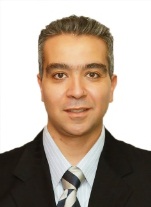 PMP®, (CLSSGB)™, (CLSSBB)™. 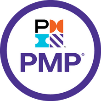 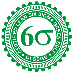 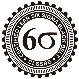 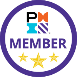 Mobile: +966-56-41-222-62E-Mail: ashraf.elfayoumy@gmail.comProfessional and experienced Egyptian architectural engineer with over 20 years of experience.Since graduated, working in the construction field in Egypt & KSA filling different positions, having different scopes, achieving several different goals & targets, serving the construction field different phases, over 10 years in projects management. Engineering and construction experience within design, construction & installation.PROFILEProjects management, cost control, design construction/ installation, infrastructure and MEP projects.Willing to have a challenging position in an international company/ consultant that allows me to use both my   personal & educational skills to the most extent, add to my experience and add to the goals of the company.AREAS OF EXPERTISETechnical office management, project budgeting & financial control, planning & cost control, PMO, project management, construction management, high quality finishing, Qa/Qc, contracts& commercial management.ObjectiveWilling to have a challenging position in an international company/ consultant or developer that enables me to use both my personal & educational skills to the most ex tent, a dd to m y experience, and add to the goals of the company.AchievementsKAFD Project (King Abdullah Financial District- Cluster J-02 – 455 Million SAR)/ MOBCO CIVIL CONSTRUCTION (Ongoing).Saudi Electricity Company New Headquarters Project (1.6 Billion SAR Project)/ Shapoorji Pallonji Mideast.Yanbu Power& Desalination Plant Phase III (230,000,000 SAR Project)/ Samsung SECL- International Building Systems Company (IBS).KAPSARC project in Riyadh City (King Abdullah petroleum studies and researches center), KAFD Project in Riyadh City (King Abdullah financial district CMA tower), SPA Head quarter in Riyadh (Saudi Press Agency)/ Gresam Company Branch acoustic & vibration engineering solutions and applications.Construction and finishing of gas station at exit 18 Riyadh, head office of Europcar, three private villas and a palace / Rokn Al-Amad Contracting &Interior Decoration, Riyadh, KSA.Consultant for the construction of the labs building at SASO/ Rokn Al-Amad Contracting &Interior Decoration, Riyadh, KSA.Constructing and finishing the stores for Saudi factory for building materials at Hurimilaa K.S.A, The company’s head office at Riyadh city.New headquarter of Egyptian company for airport`s (Finishing)/ Dar El Arkam Eng. &Cont.(Egypt), Headquarter of Egyptian company for air navigation services(Finishing) Beverly Hills 240 villas project (Finishing), Pachin new industry at Elobour city (Finishing), Karawan village at port said (Finishing)/ Dar El Arkam Eng. &Cont. (Egypt), Private Palace at Loloat al Shorouk (Turn Key), Six private villas (Turn Key), Leoni wiring systems factories/ Dar El Arkam Eng. &Cont. (Egypt).ExperienceSkillsProfessional Memberships/ CertificatesEducation & Languages PERSONAL INFORMATIONMarch 2020- April 2021 Deputy Project Director/ Delivery Manager acting commercial manager at MOBCO Group KSA, KAFD Project (King Abdullah Financial District- Cluster J-02 – 455 Million SAR)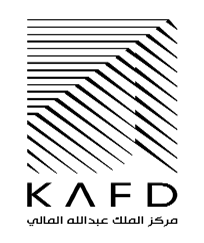 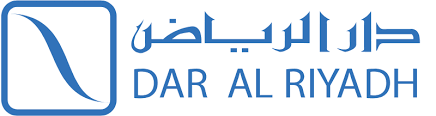 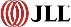 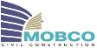 Appointed to be the Deputy Project Director for the KAFD project. Where, Awarded to MOBCO the works of Completion and Repair of the civil and MEP works carried out by a previous contractor from the KAFD for the number of four different design parcels/ towers located in the KAFD (KING ABDULLAH FINANCIAL DISTRICT- Riyadh).The project consists of four different design towers. Each tower is divided to four main zones (basements, retail, offices & residential) with soul and unique design with different heights, different number of floors in the towers (varies between seventeen floors and thirty-eight floors).As Deputy Project Director the Responsibilities are, and not limited to:Overall Project Management, including day-to-day authority and responsibility for time, cost, safety and Quality Management.Monitoring and Controlling the daily activities productivities in conjunction with the planning team.Reviewing with the Head of Construction and the planning head the detailed programs for the execution & productivities of the project.Identifying and the necessary corrective action to improve the progress and / or quality of work.Provides support to the Project Quality Eng in the implementation of the Project Quality Plan.Make determinations of work methods and construction philosophy to be adapted during the project implementation phase.Delegate’s day-to-day operation of the Quality System to the Project Quality Engineer.Reviewing and approve Bid Summaries (Sub-Contractor Selection Process) in conjunction with the Area Manager and QS Manager.Reviewing the manpower requirements for the project.Receiving and action project correspondence.Executing & handing over the project on time, safely, Quality within the approved budget and in accordance with the contract specifications.Attending meetings with consultant/Client and Sub-Contractors. Report to the Project Director regarding Project related matters.Receiving of all relevant information regarding design, drawings and engineering and ensure that Sub-contractor comply in accordance with design drawings and project specifications.Ensuring that suitably qualified personnel required for the project are mobilized in a timely manner, as required.Recommending the award of sub contract work.Analyze, determine cause, propose solution and respond to Consultant/Client complaints in conjunction with CM and project Quality Team.Compilation of all necessary progress reports.Responsible for any emergency situation and fully authorized to act on behalf of the Project Director.All aspects related to project health, safety & security.Handling of project petty cash, matters related to invoices, payments in coordination with Account Dept.Ensuring that Management review of the Quality System is performed at least every 6 months to ensure its continuing suitability and effectiveness. The input of this review shall consist of the following items as a minimum:Project quality objectivesResults of internal and external auditsFeedback from Consultant (The Engineer), both positive and negativeNon-conformance reportsQuality Management System performances.Corrective and Preventative actions.Other miscellaneous Quality issues.As Delivery Manager Responsibilities are, and not limited to:Directs overall Delivery/ Taking-over Management, including day-to-day authority and responsibility for time, cost, safety and Quality Management.Identifying and the necessary corrective action to improve the progress and / or quality of work.Handing over the project in accordance with the contract specifications.Attending Delivery/ Taking-over meetings with consultant/Client and Sub-Contractors. Report to Project Director regarding Project related matters.Receiving of all relevant information regarding Delivery/ Taking-over, as built drawings and engineering, taking-over documents and ensure that Sub-contractor comply in accordance with design drawings and project specifications.Issuing all relevant submissions for requests/drawings/certificates/documents, manuals…etc. regarding Delivery/ Taking-over, and ensure that the submissions comply in accordance with the taking-over requirements and project specifications.Compilation of all necessary taking-over progress reports.All aspects related to project delivery/ taking-over.December 2016 – February 2020, Design Manager - Shapoorji Pallonji Mideast (SPML)/ Design/ Technical Manager, New SEC HQ Project (Saudi Electricity Company New Headquarters Project, 1.6 Billion SAR Project).                    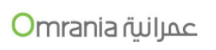 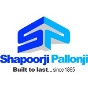 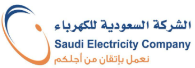 Appointed to manage the Technical Office consisting initially of a team of 4 Engineers and 5 draftsmen, building it to a team of 30 engineers and 25 draftsmen & 5 shop drawings sub-contractors, established the Design Team and the As-Build Team, required to manage under extremely difficult/erratic constantly changing conditions on-site and effective coordination between Architecture (Architectural, Facades, ID, Hardscaping), Structural, MEP, Designer, Client, Planning and Site; once established responsible for the management of the Technical Office operations and design of landscaping and axillary buildings.Responsibilities include (but not be limited to) the following:Responsible to the Project Director for delivering and coordinating all technical aspects of the project in accordance with the plan and the project’s specs. Within a supervisory capacity oversaw all architectural, ID, Hardscaping & Structural drawings, calculations and sketches; coordinated the design of all landscape and additional buildings.Managing Civil & Architectural Technical Office, team of 30 Engineers.Managing the as-build team, 12 Engineers.Implemented work schedules, supervised RFI preparation, transmittals and other documents, generated letters and contracts as required.Conducted interviews and implemented recruitment of new staff.Collaborated with the consultant and client to resolve structural, Architectural, MEP and technical issues.Seamlessly managed a team of 5 shop drawings subcontractors.Work with the Heads of each department to ensure that any and all external design works are undertaken by suitably qualified and experienced teams which are provided with clearly defined scope culminating in agreed costs and timescales. Keep track of all scope changes and ensure that the change technical query process are adhered to and communicated fully on all project’s disciplines.Work with the client and Project Director (PD) to monitor and report on the technical team’s progress on all required deliverables - advise any deviation from schedule or budget.Managing the engineering team and champion the Benefit by Design business case objectives, ensuring that, wherever possible, designs are driven by Standard Products or Proven Designs. Ensure every effort is undertaken to align the design with construction teams, providing them with assistance to deliver the project in line with the client’s expectations and the construction standards of the Saudi Arabia.Preparing technical and material submittals.Attending progress meetings, discussing and suggesting technical proposals.Coordinating between the construction and engineering teams ensuring that the construction requirements are conveyed to the engineering teams and that the engineering deliverables satisfy the construction requirements.Documenting project technical issues/conditions.Implementing and solving technical problems that arise.Managing the development, coordination and issuance of the suppliers/ specialists’ shop drawings.Assists Project Director in the assembly of data for preparation of project status reports. All other required technical duties.May 2015 – December 2016 Project Manager (I)- International Building Systems Company (IBS)- Samsung SECL/ Assistant Project Director Yanbu Power & Desalination Plant Phase III (230 Million SAR). 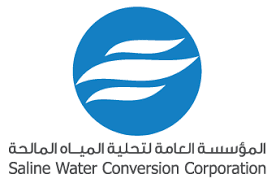 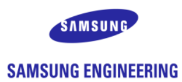 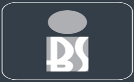 Responsibilities include (but not be limited to) the following:Responsible to the Project Director for delivering and coordinating all technical aspects of the project in accordance with the plan. Work with the Heads of each department to agree technical resource required, forecast & manage resource costs throughout the project. Ensure that any and all external design works are undertaken by suitably qualified and experienced teams which are provided with clearly defined scope culminating in agreed costs and timescales. Keep track of all scope changes and ensure that the change control process and technical query process are adhered to and communicated fully on all projects.Work with the client and Project Manager (PM) to monitor and report on the technical team’s progress on all required deliverables - advise any deviation from schedule or budget.Support the Engineering team and champion the Benefit by Design business case objectives, ensuring that, wherever possible, designs are driven by Standard Products or Proven Designs. Ensure every effort is undertaken to align the design with construction teams, providing them with assistance to deliver the project in line with the client’s expectations and the construction standards of the Saudi Arabia.Manage Key stakeholders. Provide technical liaison with the end-user & construction manager. Be the key interface between design & project teams and strive to provide excellence in customer service to customers and stakeholders.Work with appropriate departments to ensure that all technical work is undertaken to the correct standards and specifications. Ensure rigorous application of the Risk & Value process and challenge the technical solutions to provide best value.Preparing technical and material submittals.Planning and maintaining project budget and schedule planning.Supervising and reviewing the preparations of construction method statements with construction personnel.Attending progress meetings, discussing and suggesting technical proposals.Taking part in the project management review and risk management review.Coordinating between the construction and engineering teams ensuring that the construction requirements are conveyed to the engineering teams and that the engineering deliverables satisfy the construction requirements.Managing the cost analysis and cost control of site activities.Coordinating with quantity surveyors or payment appreciations and change orders.Taking part in selection process of subcontractors and suppliers for projects. Reviewing subcontractors' invoices.Following up with subcontractors during negotiations and offer award or subcontract terms, performance and payments.Taking part in the contractual aspect of projects.Documenting project issues/conditions.Maintaining organized and detailed records and documents of all projects (i.e. working drawings, quantity surveying, purchase orders … etc) and coordinating with different teams to get these documents issued.Close monitoring of staff, contractors, consultants and suppliers’ activities. Ensuring project delivery is on time and within budget.Planning and preparing project paperwork and updating it regularly in liaison with the Project Manager.Handling the finish works to the QC.Implementing and solving technical problems that arise.Controlling and maintaining the safe, smooth progress of construction works.Communicating projects’ progress and problems/risks/concerns to Senior Management.Provides operational and procedural support to ensure all consulting, design and/or construction projects assigned are executed in accordance with established departmental means and methods.Assists Project Director in the assembly of data for preparation of project status reports.FEB 2013 – MAY 2015 Projects Manager- Gresam Company Branch acoustic & vibration engineering solutions and applications.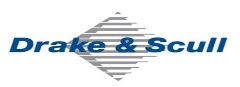 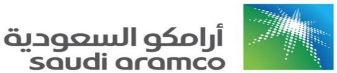 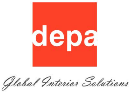 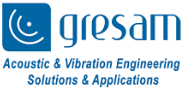 Managed the fit out works (Acoustics & Finishes) For KAPSARC project in Riyadh City (King Abdullah petroleum studies and researches center) owned by Aramco under the umbrella of DEPA Saudi Arabia and Drake & Scull JV, Dealing with the main stakeholders (Client, PMC, Consultant and Main contractor), (35,000,000 SAR Project).Managed the finishing works project (Acoustics & Finishes) For KAFD Project in Riyadh City (King Abdullah financial district) as a subcontract from Saudi Bin Laden Group.Managed the finishing works project (Acoustics & Finishes) For new SPA Head quarter in Riyadh (Saudi Press Agency) as a subcontract from First Gulf Company.Jan 2008 – Feb 2011 Project Manager/ Feb 2011 – Feb 2013 Technical Department Manager at Rokn Al-Amad Contracting & Interior Decoration, Riyadh, KSA.Construction and finishing of gas station at exit 18 Riyadh, head office of Europcar Company at Riyadh, three private villas and a palace at Riyadh.Managing Technical Department works.Consultant for the construction of the labs building at SASO.March 2006 – December 2007   Saudi Factory For Building Materials Co. ARKI Chemicals (Owner representative).Constructed and finished the stores of Saudi factory for building materials at Hurimilaa K.S.A & the company’s head office at Riyadh city.June 2001– Jan 2006 Dar El Arkam Eng. &Cont. (Egypt).Site Engineer:Finishing works for Beverly Hills villas project, Pachin new industry at Elobour city, Karawan village at port said, New headquarter of Egyptian company for airport`s, Headquarter of Egyptian company for air navigation services. Construction manager:Construction & finishes of private Palace at Loloat al Shorouk, Renovations of Leoni wiring systems factory (Cairo), Family residence (six private villas), Beverly hills project (240 villas).AUG 2000 – JUNE 2001 MASTER CHEMICALS TECHNOLOGY SALES DEPARTEMENT.Liaising with local Architects, Consultants, and designers to conduct presentations, develop product specifications and present engineered solutions.Visiting and managing the sites where the company is involved in the application of its products.Managing the company’s application team in the projects where the company is involved in the application of its products.Management, Construction, Technical Skills & Experience:All technical office operations & drawings issues and revisions, Handling with R.C and steel structure buildings & All finishes works and solutions.Projects/ Construction Management, Technical Management, Projects Budgeting, Cost Control & Planning (familiar with P6), Contracting & Negotiating, QA/QC, Procurement, Logistics, Leadership, Team Working, Problems Solving, Training Personnel, Leading Teams, Computer Skills (P6, CAD, Microsoft word- PowerPoint- excel…etc.), contracts administration & management._____________________________________________________________________________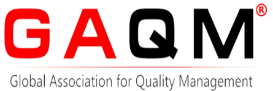 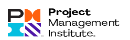 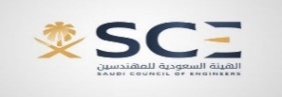 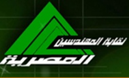 Egyptian Syndicate of Engineers ID: 150439/49Saudi Council of Engineers ID: 155614PMI Membership ID: 6760942 Global Association for Quality Management (GAQM)PMP® Certificate #: 2861949Certified Lean Six Sigma Green Belt (CLSSGB)™: G- 98175 Certified Lean Six Sigma Black Belt (CLSSBB)™: G-98183 CPR, AED and First Aid CertificationMRICS: OngoingBSc. ARCHITECTURAL ENGINEERING, DEC. 2000, HIGHER TECHNOLOGICAL INSTITUTE 10TH OF RAMADAN CITY, CAIRO- EGYPT.GENERAL SECONDARY DEGREE, JUNE 1995- ST. GEORGE’S LANGUAGE COLLEGE- CAIRO, EGYPTArabic: Mother Tongue.English: Fluent (IELTS 7.5).French: Fair._____________________________________________________________________________NATIONALITY: EgyptianDATE OF BIRTH: 16 / 6 / 1978MARITAL STATUS: Married.ADDRESS: Cairo, Egypt. & Sahafa- Riyadh K.S.A (Have valid transferable residential permit at Kingdom of Saudi Arabia).MOBILE NUMBER: +966-56-41-222-62/ +20-100-100-8900E – MAIL ADDRESS: ashraf.elfayoumy@gmail.com                                  